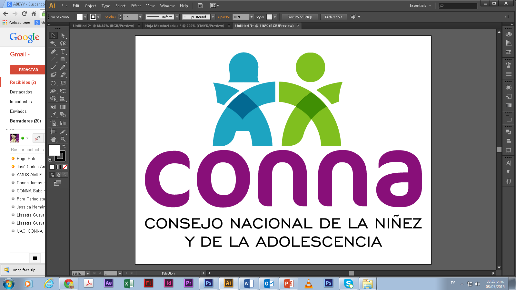 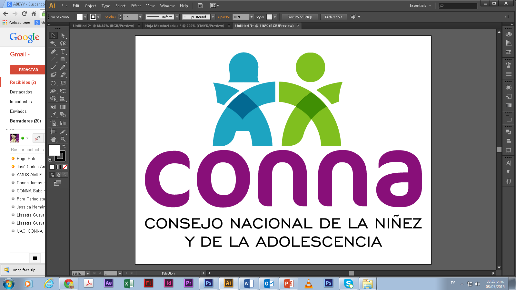 Resolución de Solicitud de InformaciónEl Consejo Nacional de la Niñez y de la Adolescencia, luego de haber recibido y admitido la solicitud de información No. 020/2018,  presentada ante la Unidad de Acceso a la Información Pública de esta dependencia el día 29 de mayo de 2018,                                      mediante la cual solicitó  lo siguiente:ESTADISTICAS DE LA POBLACION QUE NO POSEE PARTIDA DE NACIMIENTO, SEGUN SUS BASES DE DATOS DE LAS NIÑAS, NIÑOS Y ADOLESCENTES QUE USTEDES ATIENDEN U OTRO ESTUDIO QUE REFLEJE ESA INFORMACION A NIVEN NACIONAL POR LO MENOS DE 2 AÑOS ATRASY considerando que la solicitud cumple con todos los requisitos establecidos en el art.66 de La ley de Acceso a la Información Pública y los arts. 50 al 54 del Reglamento de la Ley de Acceso a la Información Pública, y que la información solicitada no se encuentra entre las excepciones enumeradas en los arts. 19 y 24 de la Ley, y 19 del Reglamento, resuelve:PROPORCIONAR LA INFORMACIÓN PÚBLICA SOLICITADALa información relacionada con que cuenta la institución se envía, tal como lo estableció la persona solicitante, a través de correo electrónico, en tres documentos adjuntos: Casos de Juntas de Protección de los años 2016, 2017 y de enero a marzo 2018, en los tres documentos podrá encontrar datos sobre vulneraciones al derecho a la identidad y el derecho a la identificación en las páginas 5 y 6. Puede encontrar además toda la información estadística producida por la institución en el siguiente link http://app.conna.gob.sv/sinaes/busqueda.html?t=-2San Salvador, a las nueve horas del  once de junio de dos mil dieciocho.___________________________________           	Silvia Soledad Orellana Guillén                        Oficial de Información 